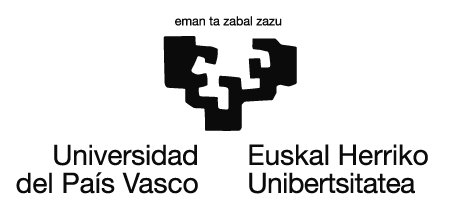 UPV/EHUko ZIGOR COMPLIANCE KORPORATIBOARI BURUZKO IKASTAROACURSO EN COMPLIANCE PENAL CORPORATIVO DE LA UPV/EHUIKASTURTE OSAGARRIRAKO MATRIKULA INPRIMAKIAIMPRESO MATRÍCULA EN EL CURSO COMPLEMENTARIOMATRIKULATU NAHI DUZUN KURTSOA/CURSO EN EL QUE DESEA MATRICULARSE:IKASLEARTEN DATU PERTSONALAK/ DATOS PERSONALES DEL ALUMNOHELBIDEA JAKINARAZPENETAKO/DOMICILIO A EFECTO DE NOTIFICACIONES:DATU AKADEMIKOAK/DATOS ACADÉMICOS:MATRIKULA KOPURUA/IMPORTE DE LA MATRÍCULA:"Imprimaki honetako datuak UPV/EHUko Berezko Ikasketen erregistro informatikoan sartuko ditugu. Eta horren berri jakinarazten dizuegu abenduaren 13ko 15/1999 Lege Organikoak, izaera pertsonaleko datuak babesteari buruzkoak, 5. artikuluan arautukoari jarraituz." “De conformidad con lo establecido en el artículo 5 de la Ley Orgánica 15/1999, de 13 de diciembre, de Protección de Datos de Carácter Personal, le informamos que los datos de este formulario pasarán a formar parte del fichero Enseñanzas Propias de la UPV/EHU, cuya finalidad es el proceso de admisión en títulos propios".CURSO ACADÉMICO 2018 / 2019IKASTURTEAIkastaro osagarria/Curso complementario: “Curso en Compliance penal corporativo de la UPV/EHUNAN EDO PASAPORTEAD.N. I.  O PASAPORTELEHENENGO ABIZENAAPELLIDO PRIMEROBIGARREN ABIZENAAPELLIDO SEGUNDOIZENA/NOMBRESEXUASEXOSEXUASEXOSEXUASEXOSEXUASEXOSEXUASEXONAZIONALITATEANACIONALIDADJAIOTZE DATAFECHA DE NACIMIENTO JAIOTAKO HERRIA ETA PROBINTZIALOCALIDAD Y PROVINCIA DE NACIMIENTOG/VE/MKALEA/CALLEZKIA, SOLAIRUANº, PISOHERRIA/LOCALIDADKODE POSTALACÓDIGO POSTALPROBINTZIA/ PROVINCIATELÉFONOA/TELEFONOE-MAILaSARBIDE TITULAZIOATITULACIÓN CON LA QUE ACCEDE UNIBERTSITATEA/ZENTRUAUNIVERSIDAD/CENTRO NOIZ LORTU DUZU/FECHA OBTENCION TITULOOTROS DATOS ACADÉMICOS 1204 €   A ingresar en Kutxabank, nº cc: ES31 2095 0292 98 1061173828 kontu korrontean ingresatzear